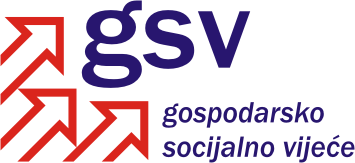 Povjerenstvo za održivi razvoj, poticanje gospodarstva, energetiku i klimatske promjeneSukladno članku 39. Poslovnika o radu Gospodarsko-socijalnog vijeća i njegovih radnih tijela, a u vezi članka 30. Poslovnika, Povjerenstvo za održivi razvoj, poticanje gospodarstva, energetiku i klimatske promjene na 15. sjednici održanoj 26. studenog 2012. godine razmatralo je Prijedlog uredbe o graničnim vrijednostima sadržaja hlapivih organskih spojeva u određenim bojama i lakovima i proizvodima za završnu obradu vozila.Na osnovi rasprave, utvrđeno je sljedeće MIŠLJENJEPovjerenstvo za održivi razvoj, poticanje gospodarstva, energetiku i klimatske promjene podržava Prijedlog uredbe o graničnim vrijednostima sadržaja hlapivih organskih spojeva u određenim bojama i lakovima i proizvodima za završnu obradu vozila.Koordinator PovjerenstvaDarko Šeperić, v.r.